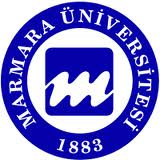 TIP FAKÜLTESİAnabilim Dalı Başkanı Görev TanımıDOKÜMAN NO:TIP FAKÜLTESİAnabilim Dalı Başkanı Görev TanımıYAYIN TARİHİ:27.10.2017TIP FAKÜLTESİAnabilim Dalı Başkanı Görev TanımıREVİZYON TARİHİ:08.12.2023TIP FAKÜLTESİAnabilim Dalı Başkanı Görev TanımıREVİZYON NO:03TIP FAKÜLTESİAnabilim Dalı Başkanı Görev TanımıSAYFA NO:1/3Birimi  FakülteGörev ÜnvanıAnabilim Dalı BaşkanlığıYetkinlik DüzeyiFakülte faaliyetlerinin yürütülmesinde Bölüm Başkanına karşı sorumlu/yardımcı olmak,Mevzuatta belirtilen genel niteliklere sahip olmak,Aşağıda belirtilen görev ve sorumlulukları gerçekleştirme yetkisine sahip olmak,Faaliyetlerin gerçekleştirilmesi için gerekli araç ve gereci kullanmak.Gerekli Beceri ve YeteneklerGörevin gerektirdiği;Mevzuata haiz olmak,Eğitim düzeyi, yabancı dil, sertifika vb. niteliklere sahip olmak,Deneyime sahip olmak,Analiz ve muhakeme yapabilmek,Planlama ve organizasyon sağlayabilmek,Yönetim/sevk ve idare becerilerine sahip olmak,Karar verme ve sorun çözme niteliklerine sahip olmak,Değişim ve gelişime açık olmak vb…Diğer Görevlerle İlişkisiİhtiyaç duyulan diğer idari ve akademik birimlerGörev Devri Göreve haiz Anabilim Dalı Öğretim ÜyesiGörevin Kısa Tanımıİlgili mevzuat çerçevesinde Üniversitemiz amaç, hedef ve ilkelerine uygun olarak Tıp Fakültesinde verilen eğitim öğretim hizmetlerinin en üst düzeyde yürütülmesini sağlamak için gerekli iş ve işlemleri yürütmek.Temel Görev ve SorumluluklarAnabilim dalı kuruluna başkanlık etmek, kurul kararlarını yürütmek.Anabilim dalı ders dağılımlarını dengeli bir şekilde yaparak bölüm başkanına önermek.Anabilim dalında öğretim elemanları arasında eşgüdümü sağlamak.Bölüm Başkanlığı ile kendi anabilim dalı arasındaki her türlü yazışmanın sağlıklı bir şekilde yürütülmesini sağlamak.Anabilim dalında genel gözetim ve denetim görevini yapmak, anabilim dalında eğitim-öğretimin düzenli bir şekilde sürdürülmesini sağlamak.Anabilim dalının eğitim-öğretimle ilgili ihtiyaç ve sorunları tespit ederek bölüm başkanlığına iletmek.Anabilim dalının stratejik planını hazırlamak.Bölüm kuruluna katılmak.Anabilim dalında araştırma projelerinin düzenli olarak hazırlanmasını ve sürdürülmesini sağlamak.Anabilim dalı değerlendirme ve kalite geliştirme çalışmalarını yürütmek.Anabilim dalının çıktı yeterliliklerinin belirlenmesini sağlamak.Anabilim dalının öz değerlendirme raporunu hazırlamak.Anabilim dalının değerlendirme ve kalite geliştirme çalışmalarının yıllık raporlarını hazırlamak ve bölüm başkanlığına sunmak.Fakülte Akademik Genel Kurul için anabilim dalı ile ilgili gerekli bilgileri sağlamak.Her eğitim-öğretim yarıyılında anabilim dalının seminer programlarını hazırlamak, bölüm başkanlığına sunmak.Her dönem başında ders kayıtlarının düzenli bir biçimde yapılmasını sağlamak.Ders kayıtlarının düzenli bir biçimde yapılabilmesi için danışmanlarla toplantılar yapmak.Ders notlarının düzenli bir biçimde otomasyon sistemine girilmesini sağlamak.Derslik kapı programları ile öğretim elemanı kapı programlarının hazırlanmasını sağlamak.Öğretim elemanlarının hazırlayacakları ders öğretim programlarının internet ortamında ilan edilmesini ve öğrencilere duyurulmasını sağlamak.Öğretim elemanlarının derslerini düzenli olarak yapmalarını sağlamak.ERASMUS programlarının planlanmasını ve yürütülmesini sağlamak.Anabilim dalında European Credits Transfer System (ECTS- AKTS) dikkate alınarak diploma ekinin hazırlanmasını sağlamak.Çalışma ortamında iş sağlığı ve güvenliği ile ilgili hususların uygulanması konusunda gerekli uyarıları yapmak.Bağlı olduğu süreç ile üst yöneticileri tarafından verilen diğer iş ve işlemleri yapmak.Yasal Dayanaklar2547 sayılı kanunla belirlenen hususlar.Görev Tanımı Formu ilgili personele yazılı olarak tebliğ edilmiştir.Görev Tanımı Formu ilgili personele yazılı olarak tebliğ edilmiştir.Prof. Dr. Ümit S. ŞehirliDekanProf. Dr. Ümit S. ŞehirliDekan